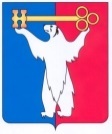 АДМИНИСТРАЦИЯ ГОРОДА НОРИЛЬСКАКРАСНОЯРСКОГО КРАЯПОСТАНОВЛЕНИЕ10.03.2021	                                        г. Норильск 			                        № 88О внесении изменений в отдельные постановления Администрации города НорильскаВ соответствии с Федеральным законом от 27.07.2010 № 210-ФЗ 
«Об организации предоставления государственных и муниципальных услуг»,ПОСТАНОВЛЯЮ:1. Внести в Порядок компенсации расходов на оплату проезда к месту отдыха и обратно 1 раз в 2 года в пределах Российской Федерации, утвержденный постановлением Администрации города Норильска от 24.04.2008 № 1221 (далее – Порядок), следующие изменения:1.1. В пункте 2.1 Порядка слова «по форме, установленной настоящим Порядком (приложение 1 и 2)» заменить словами «по форме, согласно приложениям № 1, № 4 к Административному регламенту предоставления муниципальной услуги по компенсации расходов по оплате стоимости проезда к месту отдыха и обратно 1 раз в 2 года в пределах Российской Федерации, утвержденному постановлением Администрации города Норильска (далее – Административный регламент).».1.2. В пункте 2.2 Порядка:1.2.1. Подпункт «в» изложить в следующей редакции:«в) трудовая книжка или сведения о трудовой деятельности. Указанные в настоящем подпункте документы предоставляются в отношении периодов трудовой деятельности в государственных органах, органах местного самоуправления либо подведомственных им организациях, участвующих в предоставлении государственных и муниципальных услуг, а также периодов трудовой деятельности после 01.01.2020 по желанию заявителя;».1.2.2. В подпункте «п» слова «(по форме согласно приложению № 3 к настоящему Порядку)» заменить словами «(по форме согласно приложению № 5 к Административному регламенту)».1.3. В пункте 2.2.2 Порядка:1.3.1. Абзац первый изложить в следующей редакции:«2.2.2.  В случае непредоставления заявителем (представителем) документов, указанных в подпунктах «б», «г», «д», «з», «л», «н», «о» пункта 2.2 настоящего Порядка, самостоятельно Управлением социальной политики в рамках межведомственного взаимодействия не позднее 5-ти рабочих дней со дня регистрации заявления запрашиваются следующие сведения:».1.3.2. Дополнить абзацами седьмым - девятым следующего содержания:«- из органов опеки и попечительства, подтверждающие факт установления опеки или попечительства над инвалидом.В случае непредоставления заявителем (законным или уполномоченным представителем) документа (сведений), указанного в подпункте «в» пункта 2.2 настоящего Порядка (о трудовой деятельности в государственных органах, органах местного самоуправления либо подведомственных им организациях, участвующих в предоставлении государственных и муниципальных услуг), самостоятельно Управление социальной политики в рамках межведомственного взаимодействия не позднее 5 рабочих дней со дня регистрации заявления запрашивает сведения из соответствующих органов и организаций.В случае непредоставления заявителем (законным или уполномоченным представителем) документа (сведений), указанного в подпункте «в» пункта 2.2 настоящего Порядка (о трудовой деятельности после 01.01.2020), самостоятельно Управление социальной политики в рамках межведомственного взаимодействия не позднее 5 рабочих дней со дня регистрации заявления запрашивает сведения из территориального органа Пенсионного фонда РФ.».1.4. Пункт 2.7 Порядка изложить в следующей редакции:«2.7. Компенсация может быть выплачена, если обращение за ней последовало не позднее 60 календарных дней с даты совершения поездки (возвращения) инвалида (лица, его сопровождавшего) на территорию муниципального образования город Норильск.».1.5. В абзаце втором пункта 2.10 Порядка слова «настоящим Порядком» заменить словами «Административным регламентом».1.6. В пункте 2.11 Порядка:1.6.1. Дополнить новым абзацем седьмым следующего содержания:«- несоблюдение срока обращения за компенсацией, указанного в пункте 2.7 настоящего Порядка;».1.6.2. Абзац седьмой считать абзацем восьмым соответственно. 1.7. В подпунктах «б», «в» пункта 2.12 Порядка слова «указанных в подпунктах «б», «г», «д», «л», «н», «о»» заменить словами «указанных в подпунктах «б», «в», «г», «д», «з», «л», «н», «о»».1.8. Приложения № 1 - № 3 к Порядку исключить. 2. Внести в Административный регламент предоставления муниципальной услуги по компенсации расходов по оплате стоимости проезда к месту отдыха и обратно 1 раз в 2 года в пределах Российской Федерации, утвержденный постановлением Администрации города Норильска от 13.06.2013 № 256 (далее - Административный регламент), следующие изменения:2.1. В пункте 2.6.1 Административного регламента:2.1.1. Слова «указанных в подпунктах «в», «г», «е», «м», «о», «п»» заменить словами «указанных в подпунктах «в», «г», «е», «и», «м», «о», «п»».2.1.2. Дополнить абзацами седьмым - девятым следующего содержания:«- из органов опеки и попечительства, подтверждающие факт установления опеки или попечительства над инвалидом.В случае непредоставления Заявителем (законным или уполномоченным представителем) документа (сведений), указанного в подпункте «д» пункта 2.6 настоящего Административного регламента (о трудовой деятельности в государственных органах, органах местного самоуправления либо подведомственных им организациях, участвующих в предоставлении государственных и муниципальных услуг), самостоятельно Управление социальной политики в рамках межведомственного взаимодействия не позднее 5 рабочих дней со дня регистрации заявления запрашивает сведения из соответствующих органов и организаций.В случае непредоставления Заявителем (законным или уполномоченным представителем) документа (сведений), указанного в подпункте «д» пункта 2.6 настоящего Административного регламента (о трудовой деятельности после 01.01.2020), самостоятельно Управление социальной политики в рамках межведомственного взаимодействия не позднее 5 рабочих дней со дня регистрации заявления запрашивает сведения из территориального органа Пенсионного фонда РФ.».2.2. Дополнить Административный регламент пунктом 2.6.4 следующего содержания:«2.6.4. Требования для получения муниципальной услуги.Заявитель (представитель) вправе обратиться за предоставлением муниципальной услуги не позднее 60 календарных дней с даты совершения поездки (возвращения) инвалида (лица, его сопровождавшего) на территорию муниципального образования город Норильск.».2.3. В пункте 2.8 Административного регламента:2.3.1. Дополнить новым абзацем шестым следующего содержания:«- несоблюдение срока обращения за предоставлением муниципальной услуги, указанного в пункте 2.6.4 настоящего Административного регламента;».2.3.2. Абзац шестой считать абзацем седьмым соответственно. 2.4. В подпунктах «б», «в» пункта 2.9, пунктах 3.3, 3.4, 3.5 Административного регламента слова «указанных в подпунктах «в», «г», «е», «м», «о», «п»» заменить словами «указанных в подпунктах «в», «г», «д», «е», «и», «м», «о», «п»».  2.5. Приложение № 1 к Административному регламенту изложить в редакции согласно приложению № 1 к настоящему постановлению.2.6. Приложение № 4 к Административному регламенту изложить в редакции согласно приложению № 2 к настоящему постановлению.3. Опубликовать настоящее постановление в газете «Заполярная правда» и разместить его на официальном сайте муниципального образования город Норильск.4. Настоящее постановление вступает в силу после его официального опубликования в газете «Заполярная правда» и распространяет свое действие на правоотношения, возникшие с 01.01.2021.Глава города Норильска							             Д.В. КарасевПриложение № 1к постановлению Администрации города Норильскаот 10.03.2021 № 88Приложение № 1к Административному регламентупредоставления муниципальной услугипо компенсации расходов по оплатестоимости проезда к месту отдыха иобратно 1 раз в 2 года в пределахРоссийской Федерации,утвержденному постановлениемАдминистрации города Норильскаот 13.06.2013 № 256Директору МКУ «Управления социальной политики»от _____________________________(Ф.И.О.)_______________________________адрес регистрации: _____________________________________________тел. ___________________________Паспорт: серия ______ № _________Выдан ________________________________________________________Дата рождения __________________ЗАЯВЛЕНИЕПрошу Вас произвести оплату проезда к месту отдыха и обратно по маршруту (до одного избранного места отдыха), избранным местом отдыха прошусчитать _______________________________________________________________наименование избранного местом отдыха населенного пунктаПраво на оплату проезда в Государственного учреждения - Управления Пенсионного фонда Российской Федерации в г. Норильске Красноярского края (межрайонное)_________________________________________________________(отсутствует/присутствует)Право на оплату проезда по месту работы инвалида, его супругов,родителей (законных представителей) _____________________________________(отсутствует/присутствует)Денежные средства прошу:- перечислить на мой лицевой счет № _________, открытый в кредитной организации Российской Федерации __________;- выплатить через отделение связи АО «Почта России» № __________
(с доставкой/ без доставки).В состав лиц, зарегистрированных со мной совместно, входят следующие лица:    Заполняется заявителем (уполномоченным представителем) в случае непредставления трудовой книжки и (или) сведений о трудовой деятельности, предусмотренные статьей 66.1 Трудового кодекса Российской Федерации:Дополнительно сообщаю:к месту отдыха меня сопровождал(а) ______________________________________(сведения о сопровождавшем)С порядком и условиями оказания материальной помощи ознакомлен (а).Достоверность и полноту сведений, указанных в заявлении и приложенных к нему документах, подтверждаю.К заявлению приложены следующие документы:    1. ____________________________________________    2. ____________________________________________    3.____________________________________________
               4. ____________________________________________«___» _______________ 20____г. _______________/____________________/                                                                     (подпись)    (фамилия, инициалы)Заявление принял специалист ___________________ Дата __________ 20___г.Регистрационный номер __________________________________Приложение № 2к постановлению Администрации города Норильскаот 10.03.2021 № 88Приложение № 4к Административному регламентупредоставления муниципальной услугипо компенсации расходов по оплатестоимости проезда к месту отдыха иобратно 1 раз в 2 года в пределахРоссийской Федерации,утвержденному постановлениемАдминистрации города Норильскаот 13.06.2013 № 256Директору МКУ «Управления социальной политики»от _____________________________                   (Ф.И.О.)_______________________________адрес регистрации: _____________________________________________тел. ___________________________Паспорт: серия ______ № _________Выдан ________________________________________________________Дата рождения __________________ЗАЯВЛЕНИЕПрошу Вас произвести мне оплату проезда к месту отдыха и обратно каклицу, сопровождавшему к месту отдыха и обратно инвалида _____________________________________________________________________, (Ф.И.О. инвалида)по маршруту (до одного избранного места отдыха; избранным местом отдыхапрошу считать ________________________________________________________).                  наименование избранного местом отдыха населенного пунктаПраво на оплату проезда в Государственного учреждения - Управления Пенсионного фонда Российской Федерации в г. Норильске Красноярского края (межрайонное) _______________________________________________________________________ (отсутствует/присутствует)Право на оплату проезда по месту работы и из других источников ______________                                               (отсутствует/ присутствует)Денежные средства прошу:- перечислить на мой лицевой счет № _________, открытый в кредитной организации Российской Федерации __________;- выплатить через отделение связи АО «Почта России» № __________
(с доставкой/ без доставки).С порядком и условиями оказания материальной помощи ознакомлен (а).    	Дополнительная информация _______________________________________________________________________________________________________________Достоверность и полноту сведений, указанных в заявлении и приложенных к нему документах, подтверждаю.    К заявлению приложены следующие документы:    1. ____________________________________________    2. ____________________________________________    3.____________________________________________
               4. ____________________________________________«___» _______________ 20____г. _______________/____________________/                                                                        (подпись)    (фамилия, инициалы)Заявление принял специалист ___________________ Дата __________ 20___г.Регистрационный номер __________________________________Ф.И.О. (последнее при наличии)Степень родства/статус12345№Фамилия, имя, отчество (последнее при наличииМесто работы (или наименование организации, органа, располагающих сведениями о трудовой деятельности)123